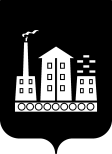 АДМИНИСТРАЦИЯ ГОРОДСКОГО ОКРУГА СПАССК-ДАЛЬНИЙ ПОСТАНОВЛЕНИЕ27 марта 2024г.                   г. Спасск-Дальний, Приморского края                   № 576-паО внесении изменений в постановление Администрации городского округа Спасск-Дальний от 28 марта 2023 года № 555-па «Об утверждении Порядка проведения конкурсного отбора социально ориентированных некоммерческих организаций и предоставления субсидий социально ориентированным некоммерческим организациям в городском округе Спасск-Дальний»В соответствии с пунктом 7 статьи 78 Бюджетного кодекса Российской Федерации, постановлением Правительства Российской Федерации от 25 октября 2023 г. № 1782  «Об общих требованиях к нормативным правовым актам, муниципальным правовым актам, регулирующим предоставление субсидий, в том числе грантов в форме субсидий, юридическим лицам, индивидуальным предпринимателям, а также физическим лицам - производителям товаров, работ, услуг, и о признании утратившими силу некоторых актов Правительства Российской Федерации и отдельных положений некоторых актов Правительства Российской Федерации», постановлением Администрации Приморского края от 30 августа 2019 г. № 564-па (ред. от 16 августа 2023 г.) «Об утверждении государственной программы Приморского края  «Патриотическое воспитание граждан, реализация государственной национальной политики и развитие институтов гражданского общества на территории Приморского края», постановлением Администрации городского округа Спасск-Дальний от 20 октября 2022 г. № 922-па «Об утверждении муниципальной программы «Поддержка социально ориентированных некоммерческих организаций в городском округе Спасск-Дальний на 2023-2026 годы»  (ред. от 26 октября 2023 г. № 2006-па), Администрация городского округа Спасск-ДальнийПОСТАНОВЛЯЕТ:1. Внести в Положение «Об утверждении Порядка проведения конкурсного отбора социально ориентированных некоммерческих организаций и предоставления субсидий социально ориентированным некоммерческим организациям в городском округе Спасск-Дальний», утверждённое постановлением Администрации городского округа Спасск-Дальний от 28 марта 2023 года              № 555-па, следующие изменения:подпункт а) пункта 2 Положения изложить в следующей редакции: «а) СО НКО зарегистрирована в качестве юридического лица на территории Приморского края более чем за 6 месяцев до начала срока подачи заявки на участие в отборе получателей субсидии».2. Административному управлению Администрации городского округа Спасск-Дальний (Ткаченко) настоящее постановление разместить на официальном сайте правовой информации городского округа Спасск-Дальний.3. Контроль за исполнением настоящего постановления возложить на заместителя главы Администрации городского округа Спасск-Дальний       Троценко Т.А.Глава городского округа Спасск-Дальний                                         О.А. Митрофанов